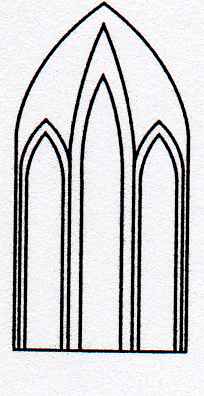 Catedral Anglicana St Paul´sValparaísoMúsica en las AlturasOrganista: Blanca Olguin C.Trompeta: John R. WalkerDomingo 28 de Octubre, 201812:30 HorasEntrada liberada1.- Ein  Feste BurgMartin Luther1484-15462.- Arrival of the Queen of  ShebaG. F. Handel1685-17593.-  Jesu joy of Man´s desiringJ.S.Bach1685-17504.- For all the Saints(Arr), Ralph Vaugh Williams5.- JerusalemC. Hubert Parry1848-19186.- Liturgical GloriaJohn Ridgway Walker7.-Psalm XVlllLos cielos declaran la Gloria del SeñorBenedetto Marcello1686-17398.- Lectura Bíblica del díaJeremías 31: 7-89.- Himno CongregacionalHyfrydolAgradecemos su contribución para la restauración de nuestro monumento histórico construido en 1858.We are grateful for your contribution towards the restoration of this historic building built in 1858.__________________________________________saintpaulchurchvalpo@gmail.comwww.saintpaulchile.clhttps://facebook.com músicaenlasalturasvalparaísoTwitter @IglesiaStPaul